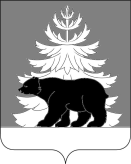 РОССИЙСКАЯ ФЕДЕРАЦИЯИРКУТСКАЯ ОБЛАСТЬАдминистрацияЗиминского районного муниципального образованияП О С Т А Н О В Л Е Н И Е                          от 29.03.2021                    г.  Зима                                     № 231О введении временного ограничения движения транспортных средств по автомобильным дорогам общего пользования местного значения Зиминского районного муниципального образования в весенний период 2021 годаВ целях предотвращения снижения несущей способности конструктивных элементов автомобильных дорог, вызванной их переувлажнением в период возникновения неблагоприятных природно-климатических условий, в соответствии со статьей                  15 Федерального закона от 06.10.2003 № 131-ФЗ «Об общих принципах организации местного самоуправления в Российской Федерации», статьей 30 Федерального закона от  8 ноября 2007 № 257-ФЗ «Об автомобильных дорогах и о дорожной деятельности в Российской Федерации и о внесении изменений в отдельные законодательные акты Российской Федерации», статьей 14 Федерального закона от 10.12.1995 № 196-ФЗ           «О безопасности дорожного движения», постановлением Правительства Иркутской области от 11.05.2012 № 233-пп «О порядке осуществления временных ограничения или прекращения движения транспортных средств по автомобильным дорогам регионального или межмуниципального, местного значения в Иркутской области», руководствуясь статьями 22, 46 Устава Зиминского районного муниципального образования, администрация Зиминского районного муниципального образованияПОСТАНОВЛЯЕТ:1. Ввести с 00 часов 00 минут 19 апреля 2021 года по 00 часов  00 минут 18 мая 2021 года круглосуточное временное ограничение движения транспортных средств по автомобильным дорогам общего пользования местного значения Зиминского районного муниципального образования (далее – временное ограничение движения) полная масса которых превышает 10 тонн.2. Установить:1) перечень автомобильных дорог общего пользования местного значения Зиминского районного муниципального образования, на которых вводится временное ограничение движения, согласно приложению к настоящему постановлению; 2) временное ограничение движения в весенний период не распространяется:на международные перевозки грузов;на пассажирские перевозки автобусами;на перевозки пищевых продуктов, животных, лекарственных средств, горюче-смазочных материалов, семенного фонда, кормов, удобрений, почты и почтовых грузов;на перевозку грузов, необходимых для ликвидации последствий стихийных бедствий или иных чрезвычайных происшествий;на транспортные средства федеральных органов исполнительной власти, в которых федеральным законом предусмотрена военная служба;на транспортные средства организаций, осуществляющих деятельность по содержанию автомобильных дорог.3. Филиалу «Зиминский» АО «Дорожная служба Иркутской области»  за пять дней до введения временного ограничения в установленном порядке обеспечить установку на автомобильных дорогах, указанных в приложении к постановлению, дорожных знаков в соответствии с пунктом 1  настоящего постановления.4.  Отделу жилищно-коммунального хозяйства и экологии проинформировать соответствующие государственные контрольные и надзорные органы о введении временного ограничения.5. Рекомендовать главам муниципальных образований Зиминского района принять решения о введении временного ограничения движения транспортных средств по автомобильным дорогам общего пользования местного значения на территории населенных пунктов в весенний период 2021 года, применительно к соответствующей территории поселения.6. Рекомендовать начальнику МО МВД России «Зиминский» Филимонову А.А. организовать контроль за соблюдением режима временного ограничения движения транспортных средств  в соответствии с  пунктом 1 настоящего постановления.7. Настоящее постановление опубликовать в информационно-аналитическом, общественно-политическом еженедельнике «Вестник района» и разместить  на официальном сайте администрации Зиминского районного муниципального образования в информационно-телекоммуникационной сети «Интернет»  www.rzima.ru.8. Настоящее постановление вступает в силу после дня его официального опубликования.9.  Контроль  исполнения  настоящего постановления возложить на заместителя мэра по управлению муниципальным хозяйством Ширяева А.А.Мэр Зиминского районного муниципального образования                               Н.В. НикитинаПриложение  к постановлению  администрацииЗиминского районного муниципального образованияот  29.03. 2021  № 231ПЕРЕЧЕНЬ автомобильных дорог общего пользования местного значения Зиминского районного муниципального образования, на которых вводится временное ограничение движения№пИдентификационныйномерНаименованиеавтодорогиМестоположение автомобильной дорогиМестоположение автомобильной дорогиПротяженность, км.№пИдентификационныйномерНаименованиеавтодорогиНачало автодорогиКонец автодорогиПротяженность, км.125-210-0 ОП МЗ Н-001д.Челяба - в/чот дороги Зима- Услон Войсковая часть58661-5012,151225-210-0 ОП МЗ Н-002с.Покровка-д.Нагишкинас. Покровка д. Нагишкина8,073325-210-0 ОП МЗ Н-004подъезд к с. ПеревозМ-53 «Красноярск-Иркутск»с. Перевоз2,2425-210-0 ОП МЗ Н-012Подъезд к з. ПолковниковадорогаЗима-Верхниокинскийз. Полковникова1,98525-210-0 ОП МЗ Н-014д. Черемшанка-с. Буряд. Черемшанкас. Буря9,11